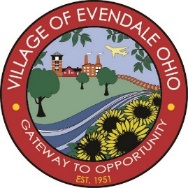 Village of EvendalePlanning CommissionEvendale Municipal Building10500 Reading Road, Evendale, OH 45241Tuesday, April 20, 20216:00 P.M***COVID-19 SOCIAL DISTANCE RESTRICTIONS IN PLACE. FACEMASKS ARE REQUIRED TO ATTEND.***REGULAR MEETING AGENDAPledge of Allegiance to the United States of America.Old Business:Case EDB20-4: Review of a modified Site Plan Application for a new building on Lot 3 of AeroHub North, Phase I. The applicant, Kinetic Vision, proposes a modified site design for a proposed building and parking lot. The original Site Plan application was approved, with conditions, on May 19, 2020.  New Business:None.Internal Business:Review of Meeting Minutes from the November 17, 2020 Regular Meeting.Communications.Proposed Ordinances:Permit covers in lieu of a fence for swimming pools.Define and regulate discount retail, thrift retail, and mini self-storage uses.Next Meeting: May 18, 2020.